What are the sources and risks of economic growth? FIRST ACTIVITY: DEFINITIONSFollow this link and watch the video https://www.investopedia.com/terms/e/economicgrowth.asp 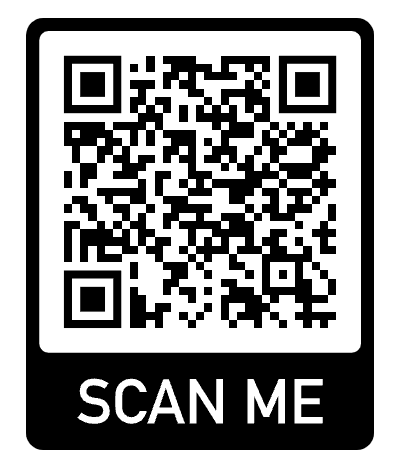 Define Economic growth.What does “GDP” stand for? How to define it?What is the difference between real and nominal GDP growth? SECOND ACTIVITY: DOCUMENTS STUDYRead the following table: make two sentences with the growth rate of the years 2022 and 2020 (document 1).Choose a region and make sentences with the growth rate of GDP. (document 2).Document 1: Annual growth of the real gross domestic product of the United States from 1990 to 2022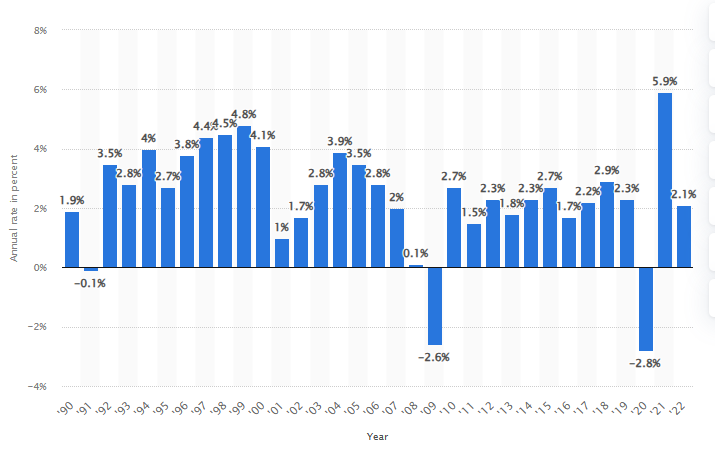 https://www.statista.com/statistics/188165/annual-gdp-growth-of-the-united-states-since-1990/Document 2: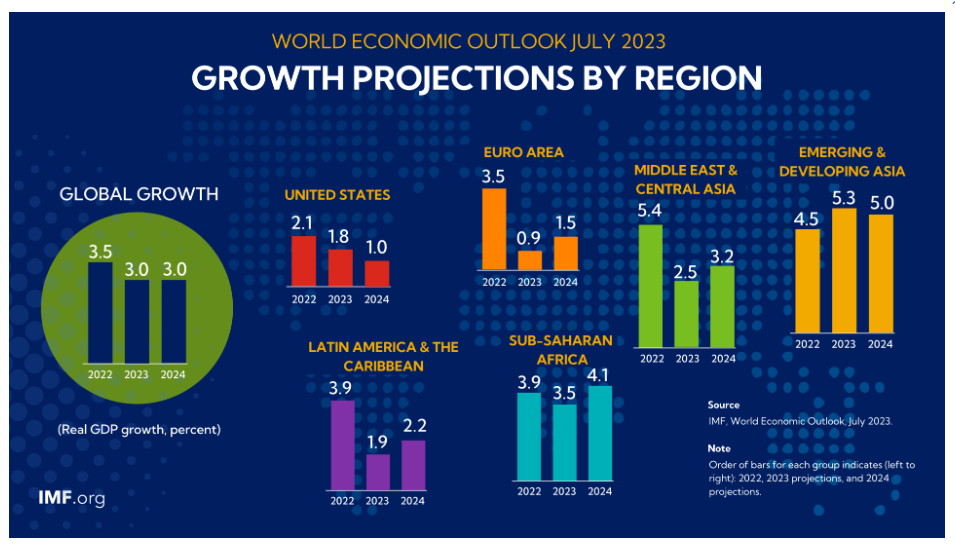 https://www.imf.org/en/Publications/WEO/Issues/2023/07/10/world-economic-outlook-update-july-2023#OverviewSOME STEP AHEADhttps://www.imf.org/en/Countries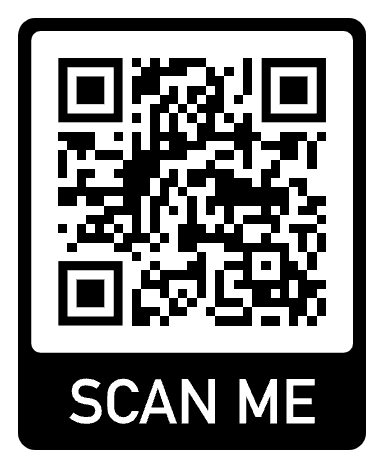 Look for any country of your choice and make sentences about the economic growth.Explain the different meanings of Economy, Economics, Economic and Economical.